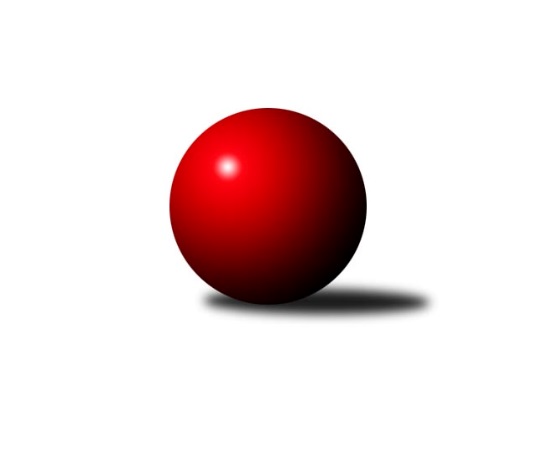 Č.12Ročník 2023/2024	30.5.2024 Jihomoravský KP dorostu 2023/2024Statistika 12. kolaTabulka družstev:		družstvo	záp	výh	rem	proh	skore	sety	průměr	body	plné	dorážka	chyby	1.	SK Baník Ratíškovice A	11	11	0	0	38.0 : 6.0 	(52.5 : 13.5)	1219	22	867	351	29.2	2.	KK Slovan Rosice	10	7	2	1	28.5 : 11.5 	(41.0 : 19.0)	1267	16	884	383	27.8	3.	SK Podlužan Prušánky	11	6	3	2	29.0 : 15.0 	(43.0 : 23.0)	1217	15	859	358	34.1	4.	SKK Dubňany	11	4	4	3	23.0 : 21.0 	(36.0 : 30.0)	1199	12	867	331	33.5	5.	KK Moravská Slávia Brno	10	4	3	3	24.0 : 16.0 	(33.5 : 26.5)	1177	11	840	337	35.4	6.	KK Vyškov	10	5	1	4	21.0 : 19.0 	(32.5 : 27.5)	1201	11	850	351	34.8	7.	SK Baník Ratíškovice B	10	2	5	3	19.5 : 20.5 	(30.0 : 30.0)	1189	9	846	342	35.2	8.	TJ Lokomotiva Valtice 	11	3	2	6	18.0 : 26.0 	(27.5 : 38.5)	1140	8	814	326	38.9	9.	TJ Sokol Mistřín	11	2	2	7	12.0 : 32.0 	(15.0 : 51.0)	1034	6	754	280	49.5	10.	TJ Sokol Vracov B	11	2	0	9	10.0 : 34.0 	(20.0 : 46.0)	1048	4	768	280	54.8	11.	TJ Sokol Husovice	10	1	0	9	9.0 : 31.0 	(17.0 : 43.0)	1053	2	756	297	46.9Tabulka doma:		družstvo	záp	výh	rem	proh	skore	sety	průměr	body	maximum	minimum	1.	SK Baník Ratíškovice A	6	6	0	0	21.0 : 3.0 	(29.0 : 7.0)	1219	12	1274	1130	2.	KK Slovan Rosice	5	4	1	0	15.5 : 4.5 	(22.0 : 8.0)	1297	9	1322	1261	3.	KK Moravská Slávia Brno	6	3	1	2	15.0 : 9.0 	(22.5 : 13.5)	1192	7	1227	1175	4.	SK Podlužan Prušánky	6	2	3	1	14.0 : 10.0 	(23.0 : 13.0)	1229	7	1268	1146	5.	SKK Dubňany	6	3	1	2	12.0 : 12.0 	(22.0 : 14.0)	1197	7	1237	1166	6.	TJ Sokol Mistřín	5	2	2	1	11.0 : 9.0 	(13.0 : 17.0)	1109	6	1152	1059	7.	TJ Lokomotiva Valtice 	5	2	1	2	10.0 : 10.0 	(14.0 : 16.0)	1059	5	1178	687	8.	SK Baník Ratíškovice B	5	1	2	2	9.0 : 11.0 	(15.0 : 15.0)	1150	4	1212	1087	9.	KK Vyškov	4	1	0	3	4.0 : 12.0 	(7.0 : 17.0)	1157	2	1211	1067	10.	TJ Sokol Husovice	5	0	0	5	4.0 : 16.0 	(8.0 : 22.0)	1077	0	1135	1037	11.	TJ Sokol Vracov B	5	0	0	5	2.0 : 18.0 	(8.0 : 22.0)	1056	0	1100	1003Tabulka venku:		družstvo	záp	výh	rem	proh	skore	sety	průměr	body	maximum	minimum	1.	SK Baník Ratíškovice A	5	5	0	0	17.0 : 3.0 	(23.5 : 6.5)	1222	10	1251	1165	2.	KK Vyškov	6	4	1	1	17.0 : 7.0 	(25.5 : 10.5)	1209	9	1281	1121	3.	SK Podlužan Prušánky	5	4	0	1	15.0 : 5.0 	(20.0 : 10.0)	1215	8	1269	1147	4.	KK Slovan Rosice	5	3	1	1	13.0 : 7.0 	(19.0 : 11.0)	1261	7	1326	1177	5.	SKK Dubňany	5	1	3	1	11.0 : 9.0 	(14.0 : 16.0)	1199	5	1238	1167	6.	SK Baník Ratíškovice B	5	1	3	1	10.5 : 9.5 	(15.0 : 15.0)	1196	5	1267	1115	7.	KK Moravská Slávia Brno	4	1	2	1	9.0 : 7.0 	(11.0 : 13.0)	1174	4	1219	1120	8.	TJ Sokol Vracov B	6	2	0	4	8.0 : 16.0 	(12.0 : 24.0)	1046	4	1128	943	9.	TJ Lokomotiva Valtice 	6	1	1	4	8.0 : 16.0 	(13.5 : 22.5)	1156	3	1273	976	10.	TJ Sokol Husovice	5	1	0	4	5.0 : 15.0 	(9.0 : 21.0)	1048	2	1096	991	11.	TJ Sokol Mistřín	6	0	0	6	1.0 : 23.0 	(2.0 : 34.0)	1021	0	1074	970Tabulka podzimní části:		družstvo	záp	výh	rem	proh	skore	sety	průměr	body	doma	venku	1.	SK Baník Ratíškovice A	11	11	0	0	38.0 : 6.0 	(52.5 : 13.5)	1219	22 	6 	0 	0 	5 	0 	0	2.	KK Slovan Rosice	10	7	2	1	28.5 : 11.5 	(41.0 : 19.0)	1267	16 	4 	1 	0 	3 	1 	1	3.	SK Podlužan Prušánky	11	6	3	2	29.0 : 15.0 	(43.0 : 23.0)	1217	15 	2 	3 	1 	4 	0 	1	4.	SKK Dubňany	11	4	4	3	23.0 : 21.0 	(36.0 : 30.0)	1199	12 	3 	1 	2 	1 	3 	1	5.	KK Moravská Slávia Brno	10	4	3	3	24.0 : 16.0 	(33.5 : 26.5)	1177	11 	3 	1 	2 	1 	2 	1	6.	KK Vyškov	10	5	1	4	21.0 : 19.0 	(32.5 : 27.5)	1201	11 	1 	0 	3 	4 	1 	1	7.	SK Baník Ratíškovice B	10	2	5	3	19.5 : 20.5 	(30.0 : 30.0)	1189	9 	1 	2 	2 	1 	3 	1	8.	TJ Lokomotiva Valtice 	11	3	2	6	18.0 : 26.0 	(27.5 : 38.5)	1140	8 	2 	1 	2 	1 	1 	4	9.	TJ Sokol Mistřín	11	2	2	7	12.0 : 32.0 	(15.0 : 51.0)	1034	6 	2 	2 	1 	0 	0 	6	10.	TJ Sokol Vracov B	11	2	0	9	10.0 : 34.0 	(20.0 : 46.0)	1048	4 	0 	0 	5 	2 	0 	4	11.	TJ Sokol Husovice	10	1	0	9	9.0 : 31.0 	(17.0 : 43.0)	1053	2 	0 	0 	5 	1 	0 	4Tabulka jarní části:		družstvo	záp	výh	rem	proh	skore	sety	průměr	body	doma	venku	1.	TJ Sokol Mistřín	0	0	0	0	0.0 : 0.0 	(0.0 : 0.0)	0	0 	0 	0 	0 	0 	0 	0 	2.	SKK Dubňany	0	0	0	0	0.0 : 0.0 	(0.0 : 0.0)	0	0 	0 	0 	0 	0 	0 	0 	3.	TJ Lokomotiva Valtice 	0	0	0	0	0.0 : 0.0 	(0.0 : 0.0)	0	0 	0 	0 	0 	0 	0 	0 	4.	KK Moravská Slávia Brno	0	0	0	0	0.0 : 0.0 	(0.0 : 0.0)	0	0 	0 	0 	0 	0 	0 	0 	5.	SK Podlužan Prušánky	0	0	0	0	0.0 : 0.0 	(0.0 : 0.0)	0	0 	0 	0 	0 	0 	0 	0 	6.	KK Slovan Rosice	0	0	0	0	0.0 : 0.0 	(0.0 : 0.0)	0	0 	0 	0 	0 	0 	0 	0 	7.	TJ Sokol Vracov B	0	0	0	0	0.0 : 0.0 	(0.0 : 0.0)	0	0 	0 	0 	0 	0 	0 	0 	8.	SK Baník Ratíškovice A	0	0	0	0	0.0 : 0.0 	(0.0 : 0.0)	0	0 	0 	0 	0 	0 	0 	0 	9.	KK Vyškov	0	0	0	0	0.0 : 0.0 	(0.0 : 0.0)	0	0 	0 	0 	0 	0 	0 	0 	10.	TJ Sokol Husovice	0	0	0	0	0.0 : 0.0 	(0.0 : 0.0)	0	0 	0 	0 	0 	0 	0 	0 	11.	SK Baník Ratíškovice B	0	0	0	0	0.0 : 0.0 	(0.0 : 0.0)	0	0 	0 	0 	0 	0 	0 	0 Zisk bodů pro družstvo:		jméno hráče	družstvo	body	zápasy	v %	dílčí body	sety	v %	1.	Adam Kopal 	KK Moravská Slávia Brno 	10	/	10	(100%)	13.5	/	20	(68%)	2.	Romana Škodová 	TJ Lokomotiva Valtice   	9	/	11	(82%)	16	/	22	(73%)	3.	David Kotásek 	SK Baník Ratíškovice A 	8	/	10	(80%)	16	/	20	(80%)	4.	Alexandr Lucký 	SK Baník Ratíškovice A 	8	/	10	(80%)	14.5	/	20	(73%)	5.	Radek Ostřížek 	SK Podlužan Prušánky  	8	/	11	(73%)	15	/	22	(68%)	6.	Tomáš Goldschmied 	SKK Dubňany  	8	/	11	(73%)	14	/	22	(64%)	7.	Marián Pačiska 	KK Slovan Rosice 	7	/	9	(78%)	14	/	18	(78%)	8.	Adéla Příkaská 	SK Baník Ratíškovice A 	7	/	9	(78%)	14	/	18	(78%)	9.	Kristýna Ševelová 	SK Baník Ratíškovice B 	7	/	9	(78%)	13	/	18	(72%)	10.	Tomáš Hudec 	TJ Sokol Husovice 	7	/	9	(78%)	12	/	18	(67%)	11.	Marek Zaoral 	KK Vyškov 	7	/	9	(78%)	12	/	18	(67%)	12.	Martin Imrich 	SK Podlužan Prušánky  	7	/	11	(64%)	15	/	22	(68%)	13.	Josef Šesták 	SKK Dubňany  	6	/	10	(60%)	13	/	20	(65%)	14.	Anna Poláchová 	SK Podlužan Prušánky  	5	/	7	(71%)	11	/	14	(79%)	15.	Adam Šoltés 	KK Slovan Rosice 	5	/	8	(63%)	10	/	16	(63%)	16.	Jaromír Doležel 	KK Moravská Slávia Brno 	5	/	9	(56%)	10.5	/	18	(58%)	17.	Ludvík Vala 	KK Moravská Slávia Brno 	5	/	10	(50%)	9.5	/	20	(48%)	18.	Jakub Šťastný 	TJ Sokol Vracov B 	4	/	6	(67%)	8	/	12	(67%)	19.	Milan Zaoral 	KK Vyškov 	4	/	6	(67%)	8	/	12	(67%)	20.	Tomáš Pechal 	TJ Sokol Vracov B 	4	/	11	(36%)	9	/	22	(41%)	21.	Jakub Klištinec 	KK Slovan Rosice 	3.5	/	5	(70%)	7	/	10	(70%)	22.	Anna Novotná 	SK Baník Ratíškovice B 	3.5	/	9	(39%)	9	/	18	(50%)	23.	Ondřej Budík 	TJ Sokol Mistřín  	3	/	6	(50%)	3	/	12	(25%)	24.	Dan Šrámek 	KK Slovan Rosice 	3	/	7	(43%)	8	/	14	(57%)	25.	Žaneta Žampachová 	KK Vyškov 	3	/	9	(33%)	8.5	/	18	(47%)	26.	Lucie Varmužová 	TJ Sokol Mistřín  	3	/	9	(33%)	5	/	18	(28%)	27.	Petr Martykán 	TJ Sokol Mistřín  	3	/	9	(33%)	5	/	18	(28%)	28.	Eliška Řezáčová 	TJ Lokomotiva Valtice   	2	/	3	(67%)	3.5	/	6	(58%)	29.	Nathalie Kotásková 	SK Baník Ratíškovice B 	2	/	8	(25%)	5	/	16	(31%)	30.	Tadeáš Koch 	SK Baník Ratíškovice A 	1	/	1	(100%)	2	/	2	(100%)	31.	Martina Koplíková 	SK Baník Ratíškovice B 	1	/	1	(100%)	2	/	2	(100%)	32.	Kryštof Pevný 	KK Vyškov 	1	/	1	(100%)	1	/	2	(50%)	33.	Patrik Jurásek 	SKK Dubňany  	1	/	1	(100%)	1	/	2	(50%)	34.	Dominik Valent 	KK Vyškov 	1	/	2	(50%)	3	/	4	(75%)	35.	Adam Macek 	SKK Dubňany  	1	/	3	(33%)	3	/	6	(50%)	36.	Tadeáš Bára 	SK Podlužan Prušánky  	1	/	3	(33%)	2	/	6	(33%)	37.	Zbyněk Škoda 	TJ Lokomotiva Valtice   	1	/	4	(25%)	3	/	8	(38%)	38.	Lukáš Hudec 	TJ Sokol Husovice 	1	/	7	(14%)	3	/	14	(21%)	39.	David Ilčík 	TJ Sokol Mistřín  	1	/	7	(14%)	2	/	14	(14%)	40.	Alžběta Vaculíková 	TJ Lokomotiva Valtice   	1	/	8	(13%)	2	/	16	(13%)	41.	Beáta Růžičková 	SK Baník Ratíškovice B 	0	/	1	(0%)	1	/	2	(50%)	42.	Jakub Sáblík 	KK Vyškov 	0	/	1	(0%)	0	/	2	(0%)	43.	Alena Kulendiková 	KK Moravská Slávia Brno 	0	/	1	(0%)	0	/	2	(0%)	44.	Tomáš Weissberger 	SK Podlužan Prušánky  	0	/	1	(0%)	0	/	2	(0%)	45.	Jakub Koláček 	TJ Sokol Vracov B 	0	/	1	(0%)	0	/	2	(0%)	46.	Laura Jaštíková 	SK Baník Ratíškovice B 	0	/	1	(0%)	0	/	2	(0%)	47.	Eliška Foltýnová 	TJ Sokol Mistřín  	0	/	1	(0%)	0	/	2	(0%)	48.	Barbora Crhonková 	KK Vyškov 	0	/	1	(0%)	0	/	2	(0%)	49.	Alžběta Harcová 	SKK Dubňany  	0	/	2	(0%)	2	/	4	(50%)	50.	Kristyna Piternová 	TJ Sokol Husovice 	0	/	2	(0%)	0	/	4	(0%)	51.	Tamara Novotná 	TJ Lokomotiva Valtice   	0	/	3	(0%)	0	/	6	(0%)	52.	David Šigut 	TJ Sokol Vracov B 	0	/	6	(0%)	3	/	12	(25%)	53.	Michal Školud 	TJ Sokol Vracov B 	0	/	7	(0%)	0	/	14	(0%)	54.	Jakub Rauschgold 	TJ Sokol Husovice 	0	/	9	(0%)	2	/	18	(11%)Průměry na kuželnách:		kuželna	průměr	plné	dorážka	chyby	výkon na hráče	1.	KK Slovan Rosice, 1-4	1232	877	355	36.0	(410.8)	2.	Prušánky, 1-4	1215	869	345	36.3	(405.2)	3.	KK Vyškov, 1-4	1185	846	338	38.6	(395.1)	4.	Dubňany, 1-4	1172	824	348	36.2	(391.0)	5.	KK MS Brno, 1-4	1168	828	340	35.5	(389.6)	6.	Ratíškovice, 1-4	1143	821	321	38.0	(381.0)	7.	TJ Sokol Brno IV, 1-4	1135	812	322	41.0	(378.3)	8.	TJ Sokol Vracov, 1-6	1124	805	319	47.5	(374.9)	9.	TJ Sokol Mistřín, 1-4	1121	802	318	42.3	(373.8)	10.	TJ Lokomotiva Valtice, 1-4	1079	777	301	41.1	(359.7)Nejlepší výkony na kuželnách:KK Slovan Rosice, 1-4KK Slovan Rosice	1322	8. kolo	Marián Pačiska 	KK Slovan Rosice	475	5. koloKK Slovan Rosice	1314	6. kolo	Marián Pačiska 	KK Slovan Rosice	475	6. koloKK Slovan Rosice	1295	1. kolo	Kristýna Ševelová 	SK Baník Ratíškovice B	470	3. koloKK Slovan Rosice	1292	5. kolo	Marián Pačiska 	KK Slovan Rosice	462	1. koloTJ Lokomotiva Valtice  	1273	8. kolo	Jakub Klištinec 	KK Slovan Rosice	462	8. koloKK Slovan Rosice	1261	3. kolo	Marián Pačiska 	KK Slovan Rosice	456	3. koloSKK Dubňany 	1225	5. kolo	Josef Šesták 	SKK Dubňany 	455	5. koloSK Baník Ratíškovice B	1225	3. kolo	Adam Šoltés 	KK Slovan Rosice	453	1. koloTJ Sokol Husovice	1096	1. kolo	Tomáš Hudec 	TJ Sokol Husovice	448	1. koloTJ Sokol Mistřín 	1022	6. kolo	Dan Šrámek 	KK Slovan Rosice	442	6. koloPrušánky, 1-4KK Slovan Rosice	1319	2. kolo	Marián Pačiska 	KK Slovan Rosice	488	2. koloSK Podlužan Prušánky 	1268	6. kolo	Martin Imrich 	SK Podlužan Prušánky 	450	2. koloSK Podlužan Prušánky 	1256	2. kolo	Kristýna Ševelová 	SK Baník Ratíškovice B	449	5. koloSK Podlužan Prušánky 	1250	12. kolo	Marek Zaoral 	KK Vyškov	447	12. koloKK Vyškov	1245	12. kolo	Anna Poláchová 	SK Podlužan Prušánky 	440	10. koloSKK Dubňany 	1238	6. kolo	Romana Škodová 	TJ Lokomotiva Valtice  	437	10. koloSK Podlužan Prušánky 	1232	8. kolo	Anna Poláchová 	SK Podlužan Prušánky 	437	8. koloSK Podlužan Prušánky 	1223	10. kolo	Radek Ostřížek 	SK Podlužan Prušánky 	432	6. koloTJ Lokomotiva Valtice  	1214	10. kolo	Tomáš Goldschmied 	SKK Dubňany 	430	6. koloSK Baník Ratíškovice B	1186	5. kolo	Martin Imrich 	SK Podlužan Prušánky 	427	12. koloKK Vyškov, 1-4KK Slovan Rosice	1265	11. kolo	Adam Šoltés 	KK Slovan Rosice	471	11. koloSK Baník Ratíškovice A	1251	3. kolo	Marek Zaoral 	KK Vyškov	443	5. koloSK Podlužan Prušánky 	1247	1. kolo	David Kotásek 	SK Baník Ratíškovice A	436	3. koloKK Vyškov	1217	11. kolo	Anna Poláchová 	SK Podlužan Prušánky 	436	1. koloKK Vyškov	1211	5. kolo	Marián Pačiska 	KK Slovan Rosice	432	11. koloKK Vyškov	1178	3. kolo	Adéla Příkaská 	SK Baník Ratíškovice A	432	3. koloKK Vyškov	1172	1. kolo	Žaneta Žampachová 	KK Vyškov	420	11. koloKK Moravská Slávia Brno	1171	5. kolo	Jakub Šťastný 	TJ Sokol Vracov B	419	6. koloTJ Sokol Vracov B	1073	6. kolo	Marek Zaoral 	KK Vyškov	417	6. koloKK Vyškov	1067	6. kolo	Martin Imrich 	SK Podlužan Prušánky 	414	1. koloDubňany, 1-4SK Baník Ratíškovice B	1267	9. kolo	Tomáš Goldschmied 	SKK Dubňany 	480	10. koloKK Vyškov	1256	4. kolo	Kristýna Ševelová 	SK Baník Ratíškovice B	448	9. koloSKK Dubňany 	1237	10. kolo	Milan Zaoral 	KK Vyškov	447	4. koloSKK Dubňany 	1230	9. kolo	Josef Šesták 	SKK Dubňany 	446	2. koloSKK Dubňany 	1195	12. kolo	Tomáš Goldschmied 	SKK Dubňany 	435	9. koloKK Moravská Slávia Brno	1185	10. kolo	Tomáš Goldschmied 	SKK Dubňany 	432	12. koloSKK Dubňany 	1179	2. kolo	Nathalie Kotásková 	SK Baník Ratíškovice B	428	9. koloSKK Dubňany 	1177	7. kolo	Josef Šesták 	SKK Dubňany 	420	12. koloSKK Dubňany 	1166	4. kolo	Adam Kopal 	KK Moravská Slávia Brno	416	10. koloTJ Sokol Vracov B	1090	2. kolo	Žaneta Žampachová 	KK Vyškov	415	4. koloKK MS Brno, 1-4KK Slovan Rosice	1242	7. kolo	Romana Škodová 	TJ Lokomotiva Valtice  	432	4. koloSK Baník Ratíškovice A	1237	11. kolo	Ludvík Vala 	KK Moravská Slávia Brno	432	7. koloKK Moravská Slávia Brno	1227	6. kolo	Alexandr Lucký 	SK Baník Ratíškovice A	431	11. koloSK Podlužan Prušánky 	1215	9. kolo	Marián Pačiska 	KK Slovan Rosice	430	7. koloKK Moravská Slávia Brno	1198	2. kolo	Adam Kopal 	KK Moravská Slávia Brno	429	7. koloKK Moravská Slávia Brno	1188	7. kolo	David Kotásek 	SK Baník Ratíškovice A	423	11. koloKK Moravská Slávia Brno	1187	11. kolo	Adam Kopal 	KK Moravská Slávia Brno	423	2. koloKK Moravská Slávia Brno	1178	4. kolo	Anna Poláchová 	SK Podlužan Prušánky 	422	9. koloKK Moravská Slávia Brno	1175	9. kolo	Jaromír Doležel 	KK Moravská Slávia Brno	420	6. koloTJ Lokomotiva Valtice  	1149	4. kolo	Radek Ostřížek 	SK Podlužan Prušánky 	416	9. koloRatíškovice, 1-4SK Baník Ratíškovice A	1274	7. kolo	Alexandr Lucký 	SK Baník Ratíškovice A	475	4. koloSK Baník Ratíškovice A	1268	4. kolo	David Kotásek 	SK Baník Ratíškovice A	459	10. koloSK Baník Ratíškovice A	1248	8. kolo	David Kotásek 	SK Baník Ratíškovice A	458	6. koloKK Slovan Rosice	1241	4. kolo	Marián Pačiska 	KK Slovan Rosice	456	4. koloSK Baník Ratíškovice A	1233	6. kolo	Kristýna Ševelová 	SK Baník Ratíškovice B	456	4. koloSK Baník Ratíškovice B	1233	4. kolo	Kristýna Ševelová 	SK Baník Ratíškovice B	450	10. koloSK Baník Ratíškovice A	1220	12. kolo	Patrik Jurásek 	SKK Dubňany 	445	8. koloSK Baník Ratíškovice B	1212	10. kolo	David Kotásek 	SK Baník Ratíškovice A	439	8. koloSKK Dubňany 	1196	8. kolo	David Kotásek 	SK Baník Ratíškovice A	436	7. koloSK Podlužan Prušánky 	1195	7. kolo	Kristýna Ševelová 	SK Baník Ratíškovice B	436	8. koloTJ Sokol Brno IV, 1-4KK Slovan Rosice	1326	12. kolo	Marián Pačiska 	KK Slovan Rosice	472	12. koloKK Vyškov	1172	10. kolo	Adam Šoltés 	KK Slovan Rosice	449	12. koloSK Podlužan Prušánky 	1147	3. kolo	Tomáš Hudec 	TJ Sokol Husovice	446	12. koloTJ Sokol Husovice	1135	12. kolo	Radek Ostřížek 	SK Podlužan Prušánky 	406	3. koloTJ Sokol Vracov B	1128	8. kolo	Jakub Šťastný 	TJ Sokol Vracov B	406	8. koloTJ Sokol Husovice	1077	10. kolo	Dan Šrámek 	KK Slovan Rosice	405	12. koloTJ Sokol Husovice	1058	3. kolo	Tomáš Hudec 	TJ Sokol Husovice	404	8. koloTJ Sokol Husovice	1037	8. kolo	Marek Zaoral 	KK Vyškov	403	10. koloSK Baník Ratíškovice A	6	5. kolo	Martin Imrich 	SK Podlužan Prušánky 	397	3. koloTJ Sokol Husovice	0	5. kolo	Tomáš Hudec 	TJ Sokol Husovice	397	10. koloTJ Sokol Vracov, 1-6SK Podlužan Prušánky 	1269	11. kolo	Anna Poláchová 	SK Podlužan Prušánky 	431	11. koloKK Moravská Slávia Brno	1219	3. kolo	Jaromír Doležel 	KK Moravská Slávia Brno	430	3. koloKK Slovan Rosice	1177	9. kolo	Radek Ostřížek 	SK Podlužan Prušánky 	421	11. koloSK Baník Ratíškovice A	1165	1. kolo	Jakub Šťastný 	TJ Sokol Vracov B	419	3. koloTJ Lokomotiva Valtice  	1137	7. kolo	Martin Imrich 	SK Podlužan Prušánky 	417	11. koloTJ Sokol Vracov B	1100	9. kolo	Ludvík Vala 	KK Moravská Slávia Brno	410	3. koloTJ Sokol Vracov B	1083	7. kolo	Adam Šoltés 	KK Slovan Rosice	410	9. koloTJ Sokol Vracov B	1073	3. kolo	Jakub Šťastný 	TJ Sokol Vracov B	409	1. koloTJ Sokol Vracov B	1020	11. kolo	David Kotásek 	SK Baník Ratíškovice A	406	1. koloTJ Sokol Vracov B	1003	1. kolo	Romana Škodová 	TJ Lokomotiva Valtice  	393	7. koloTJ Sokol Mistřín, 1-4KK Vyškov	1281	7. kolo	Lucie Varmužová 	TJ Sokol Mistřín 	453	4. koloSK Baník Ratíškovice B	1188	11. kolo	Lucie Varmužová 	TJ Sokol Mistřín 	442	11. koloSKK Dubňany 	1167	1. kolo	Kristýna Ševelová 	SK Baník Ratíškovice B	441	11. koloTJ Sokol Mistřín 	1152	11. kolo	Marek Zaoral 	KK Vyškov	433	7. koloTJ Sokol Mistřín 	1115	4. kolo	Kryštof Pevný 	KK Vyškov	427	7. koloTJ Sokol Mistřín 	1110	1. kolo	Žaneta Žampachová 	KK Vyškov	421	7. koloTJ Sokol Mistřín 	1108	7. kolo	Lucie Varmužová 	TJ Sokol Mistřín 	419	1. koloTJ Sokol Mistřín 	1059	9. kolo	Tomáš Hudec 	TJ Sokol Husovice	419	9. koloTJ Sokol Husovice	1056	9. kolo	Tomáš Goldschmied 	SKK Dubňany 	410	1. koloTJ Sokol Vracov B	978	4. kolo	Lucie Varmužová 	TJ Sokol Mistřín 	404	7. koloTJ Lokomotiva Valtice, 1-4TJ Lokomotiva Valtice  	1178	5. kolo	Romana Škodová 	TJ Lokomotiva Valtice  	449	1. koloSKK Dubňany 	1168	3. kolo	Kristýna Ševelová 	SK Baník Ratíškovice B	426	1. koloTJ Lokomotiva Valtice  	1162	1. kolo	Josef Šesták 	SKK Dubňany 	419	3. koloTJ Lokomotiva Valtice  	1144	9. kolo	Zbyněk Škoda 	TJ Lokomotiva Valtice  	416	5. koloTJ Lokomotiva Valtice  	1124	3. kolo	Romana Škodová 	TJ Lokomotiva Valtice  	413	3. koloKK Vyškov	1121	9. kolo	Tomáš Hudec 	TJ Sokol Husovice	413	11. koloSK Baník Ratíškovice B	1115	1. kolo	Romana Škodová 	TJ Lokomotiva Valtice  	410	5. koloTJ Sokol Husovice	1079	11. kolo	Romana Škodová 	TJ Lokomotiva Valtice  	405	9. koloTJ Sokol Mistřín 	1012	5. kolo	Tamara Novotná 	TJ Lokomotiva Valtice  	395	9. koloTJ Lokomotiva Valtice  	687	11. kolo	Tomáš Goldschmied 	SKK Dubňany 	390	3. koloČetnost výsledků:	4.0 : 0.0	11x	3.0 : 1.0	13x	2.5 : 1.5	1x	2.0 : 2.0	11x	1.0 : 3.0	15x	0.0 : 4.0	9x